Think Sheet ConsequencesHealth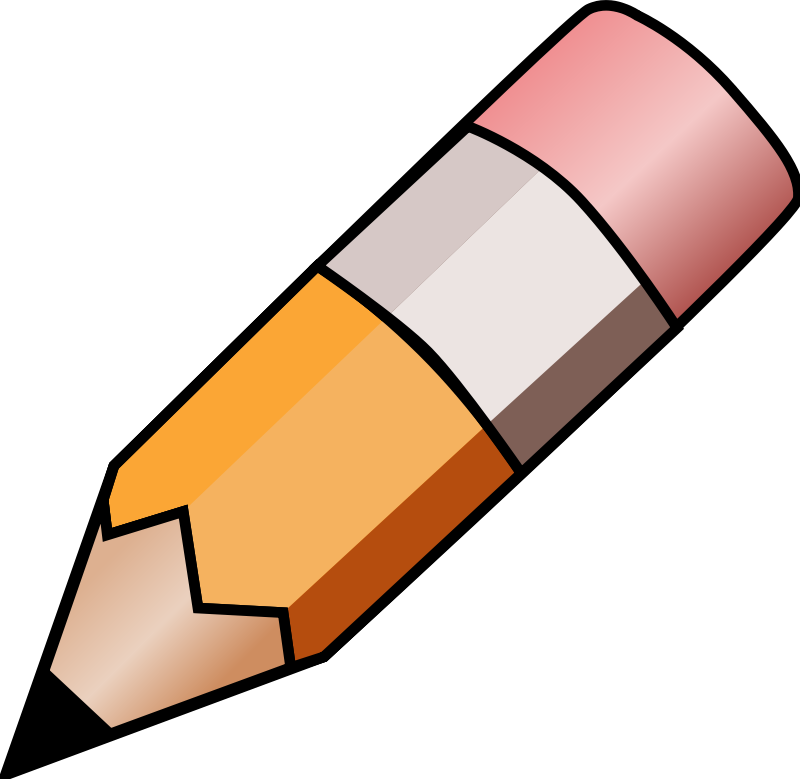 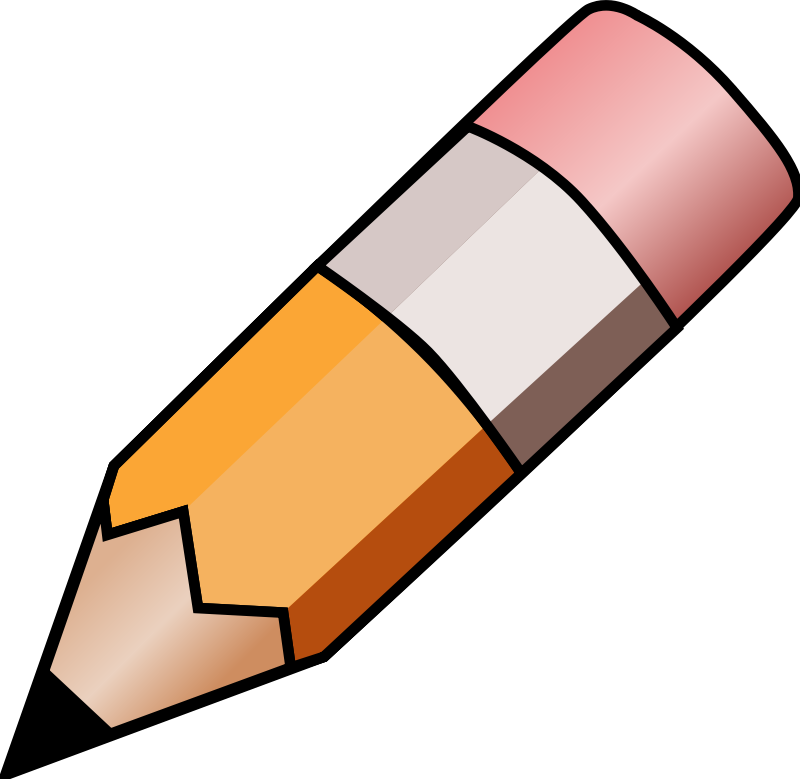 1st offense Think Sheet, stamp in agenda, HW and parent signature*1st offense (LITERACY TIME) - Complete Think Sheet during reading time, see above2nd offense Think Sheet, stamp in the agenda, HW, signature & parent contact3rd offense Think Sheet to complete in silent lunch, stamp in the agenda parent contact 4th offense ReferralPhysical Education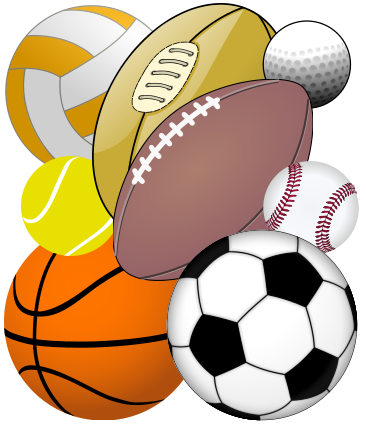 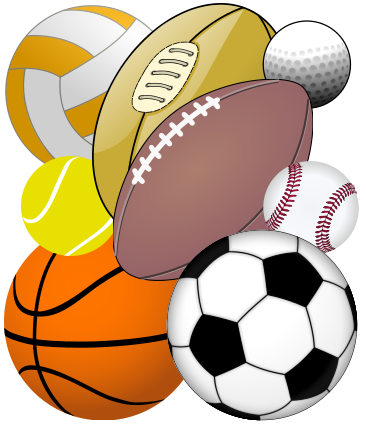 1st offense Think sheet & stamp in the agenda2nd offenseThink sheet, stamp in the agenda & parent contact3rd offenseThink sheet, silent lunch, stamp in the agenda, and parent contact4th offensereferral